Lesson 11: All Kinds of PrismsStandards AlignmentsTeacher-facing Learning GoalsSolve real-world and mathematical problems involving volume.Student-facing Learning GoalsLet’s find the volume of all different kinds of prisms.Lesson PurposeThe mathematical purpose of this lesson is for students to apply what they have learned about finding the volumes of right rectangular prisms and figures composed of right rectangular prisms to solve real-world problems.In previous lessons, students learned to find the volume of a right rectangular prism by multiplying the number of cubes in a layer by the number of layers. They found the volumes of rectangular prisms with and without the unit cubes showing. They used the associative property of multiplication to represent threefold whole-number products as volumes and learned to find the volume of rectangular prisms with whole-number side lengths by multiplying the length by the width by the height and multiplying the area of the base times the height. They also understand volume as additive. They found volumes of solid figures composed of two non-overlapping right rectangular prisms by adding the volumes of the non-overlapping parts. In this lesson, students apply these understandings to solve real-world problems.This lesson has a Student Section Summary.Access for: Students with DisabilitiesAction and Expression (Activity 2) English LearnersMLR6 (Activity 1)Instructional RoutinesWhich One Doesn’t Belong? (Warm-up)Lesson TimelineTeacher Reflection QuestionAs you finish up this unit, reflect on the norms and activities that have supported each student in learning math. How have you seen each student grow as a young mathematician throughout this work? How have you seen yourself grow as a teacher? What will you continue to do and what will you improve on in Unit 2?Cool-down(to be completed at the end of the lesson)  5minThe Volume of a SandboxStudent-facing Task StatementA preschool is building a sandbox. Below is a diagram that shows the side lengths of the sandbox.What is the volume of the sandbox? Explain or show your reasoning.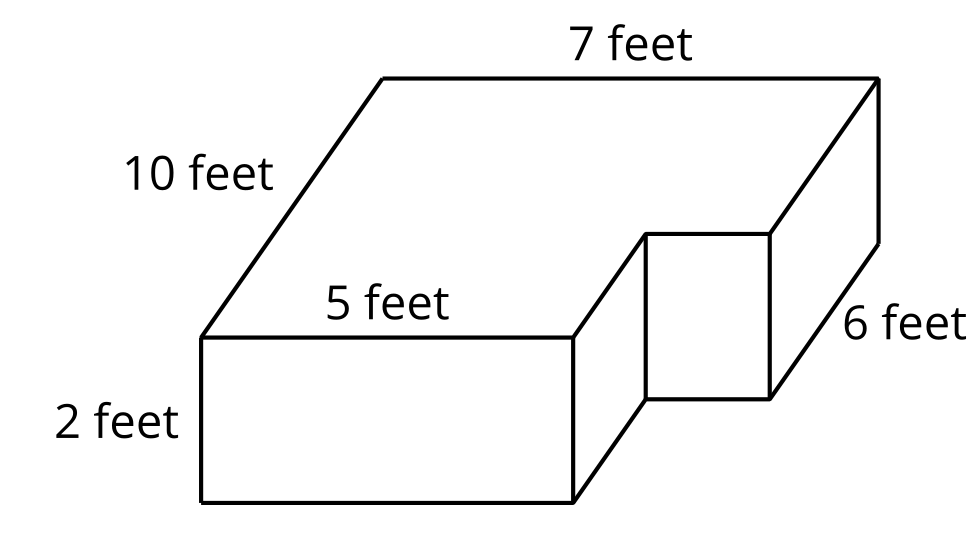 Student ResponsesThe volume of the sandbox is 124 cubic feet. Sample response: It is a 10 foot by 5 foot by 2 foot prism and a 6 foot by 2 foot by 2 foot prism, so that’s  cubic feet.Addressing5.MD.C, 5.MD.C.5Warm-up10 minActivity 120 minActivity 215 minLesson Synthesis10 minCool-down5 min